INSTRUMEN PENTAKSIRAN STANDARD PRESTASIBAHASA MALAYSIA TAHUN DUANama : ..............................................................  Tarikh :.........................Kelas : .................................Rujukan : B3 DT1 E1Arahan : Bina dan tulis ayat berpandukan gambar.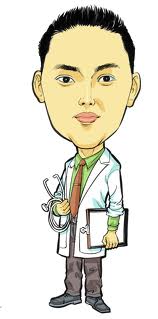 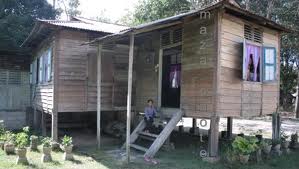 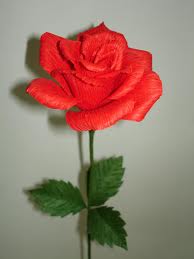 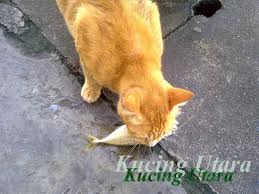 KEMAHIRANMenulisBAND3PERNYATAAN STANDARDMengetahui,memahami dan memberikan respons terhadap perkara yang didengar,ditutur,dibaca dan ditulis.DESKRIPTORB3 DT1:Membina, menulis dan memahami ayat.EVIDENSB3 DT1 E1:Membina dan menulis ayat yang gramatis menggunakan pola ayat FN + FN,FN +FK, FN +FA dan FN +FS.AKTIVITI PENTAKSIRANBahan :Menyediakan lembaran kerjaLangkah Pentaksiran :Murid membina dan menulis ayat berpandukan gambar.